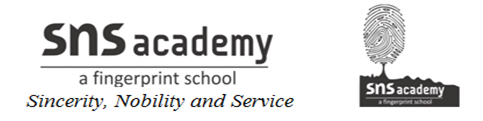 ANNUAL PLAN 2019-2020GRADE: VI A&BSUBJECT: MATHEMATICSSignature of the Subject Teacher:                                                     Signature of the HOD:MONTHUNIT/TOPICJune1. Knowing Our Numbers2. Whole Numbers(Introduction)July2. Whole Numbers(Properties)3. Playing with Numbers: Factors and MultiplesAugust6. Integers7. Fractions13. SymmetrySeptember8. Decimals9. Data HandlingRevision and ExamOctober12. Ratio and Proportion11. AlgebraNovember11. Algebra( Equations)4. Basic Geometrical ideasDecember14. Practical Geometry(Line segment, Bisector & Angles)January5. Understanding Elementary Shapes10. Mensuration February10. Mensuration14. Practical Geometry(Angles)MarchRevision and Exam